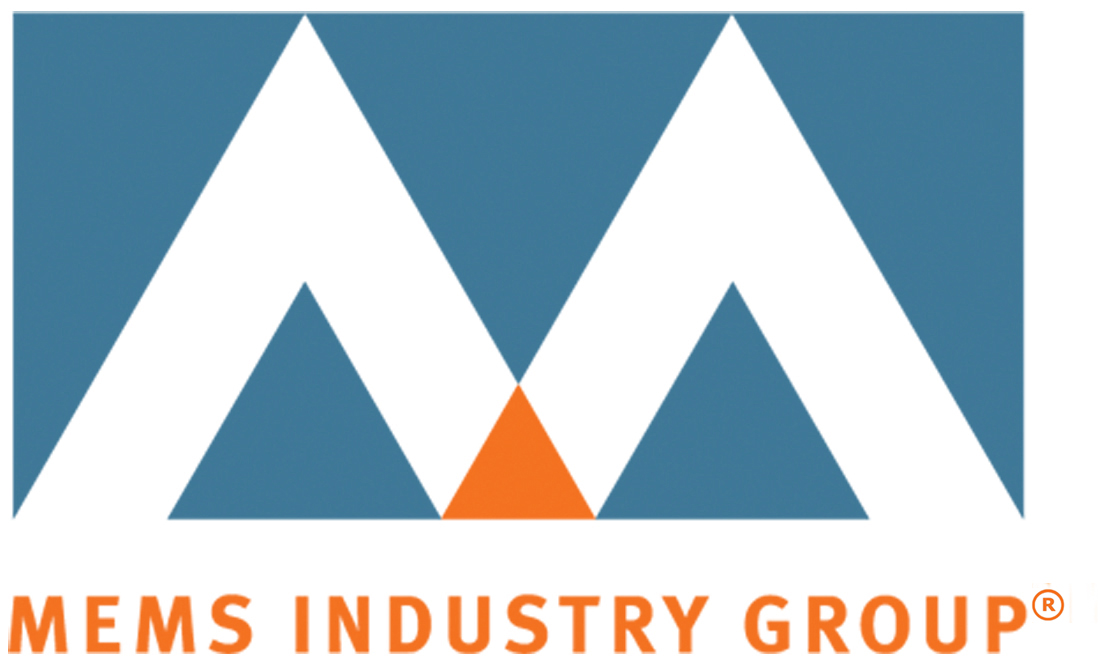 PRESS RELEASEMEMS Industry Group Explores the “MEMS-enabled Life” at MEMS Executive Congress Europe 2014Executive conference examines MEMS’ connection to European advancements in automotive, consumer, and health & wellness marketsPITTSBURGH—January 24, 2014—MEMS Industry Group (MIG) will host its third annual MEMS Executive Congress® Europe, 11 March, 2014 in Munich, Germany. This European edition of MIG’s highly successful executive event features an opening presentation by MIG Executive Director Karen Lightman and keynotes by X-FAB Group CEO Rudi de Winter and Robert Bosch President of Automotive Electronics Klaus Meder. Panels exploring micro-electromechanical systems (MEMS) as a core enabling technology in automotive, consumer, and health and wellness—as well as several featured speakers—complete the one-day conference program.“From the smartwatch on your wrist to the thermostat on your wall, MEMS is dramatically improving the consumer experience at decreasing price points,” said Karen Lightman, executive director, MEMS Industry Group. “MEMS is the foundation of the connected car, connected home and even the connected city. And it is advancing new classes of health and wellness products that will enhance our quality of life in countless ways. With European companies and research organizations at the forefront of new developments in these markets, MEMS Executive Congress Europe allows the global MEMS community to tap into European innovation. Event attendees will gain a deeper understanding of the technology behind a ‘MEMS-enabled life.’”KEYNOTESRudi de Winter, CEO, X-FAB Silicon FoundriesKlaus Meder, president of Automotive Electronics, Robert Bosch GmbHPANELS	MEMS in AutomotiveMarc Osajda (moderator), director, Freescale Pressure Sensor Business Unit, Freescale Semiconductor – Germany Richard Dixon (panelist), principal analyst, MEMS & Sensors, IHS iSuppliFrank Schäfer (panelist), senior manager product management, Automotive MEMS, Robert Bosch GmbH MEMS in Consumer Products Dr. Roland Helm (moderator), director & segment head, Microphone & Reliability, Infineon Technologies AG Jean-Christophe Eloy (panelist), president & CEO, Yole DéveloppementDr. Yannick Levy (panelist), vice president of corporate business development, Parrot SATeemu Rämö (panelist), senior manager, Audio HW, Nokia Lumia TechnologyOTHER FEATURED SPEAKERSDr. Andreas Schüele, MedLab business manager, FESTO AG & Co. KG—will participate in the panel, MEMS in Health and WellnessDr. Jörk Habenstreit, managing director, Research & Development Technology Software, Testo—will give a featured presentationABOUT MEMS EXECUTIVE CONGRESS EUROPE 2014MEMS Executive Congress Europe 2014 brings together senior executives from the MEMS supply chain and companies integrating MEMS in a broad range of applications, from automotive and consumer to health & wellness. It is a unique professional forum at which business leaders from companies designing and manufacturing MEMS technology sit side-by-side with their end-user customers in panel discussions and networking events to exchange ideas and information about the use of MEMS in commercial applications.Premier sponsors of MEMS Executive Congress Europe 2014 include: Platinum Sponsor – EV Group; Gold Sponsor - SPTS Technologies, Silver Sponsor – Analog Devices, and Bronze Sponsor - Applied Materials.Supporting sponsors include: acam, Akustica, Bosch Automotive Electronics, Bosch Sensortec, Fries Research & Technology (FRT), imec, IVAM, MicroTEC Südwest, Plan Optik, Smart Systems Integration, Solid State Technology, Tronics, Yole Développement and the ZVEI.MEMS Executive Congress Europe will be held March 11, 2014 at the Sofitel Hotel Bayerpost, Munich, Germany.FOR MORE INFORMATIONFor more information, please contact MIG via phone: +1 412-390-1644, email: info[at]memsindustrygroup.org or visit MEMS Executive Congress Europe at: www.memscongress.com. For press registration, please contact Ingrid Daschner, European public relations on behalf of MIG, tel: +49 (0)89 89 40 85-11, email: ingridd[at]johnsonking.de. ABOUT MEMS INDUSTRY GROUPMEMS Industry Group (MIG) is the trade association advancing MEMS across global markets. More than 160 companies and industry partners comprise MIG, including Analog Devices, Applied Materials, ARM, Bosch, Broadcom, Freescale Semiconductor, GE, GLOBALFOUNDRIES, HP, Infineon, Intel, InvenSense, Murata Electronics Oy, OMRON Electronic Components, Qualcomm, STMicroelectronics, SunEdison, Texas Instruments and TSMC. For more information, visit: www.memsindustrygroup.org.MEMS Industry Group, MEMS Executive Congress and the MEMS Industry Group logo are registered trademarks of MEMS Industry Group. All other product and company names are trademarks or registered trademarks of their respective holders.-end-PRESS CONTACTSMonica Takacs, MEMS Industry Group
Phone: +1 412-390-1644Email: mtakacs[at]memsindustrygroup.orgIngrid DaschnerPhone: +49 (0)89 89 40 85-11Email: ingridd[at]johnsonking.de 